Директор Учреждения издает приказ об ограничительных мероприятиях в организации в условиях соблюдения режима повышенной готовности.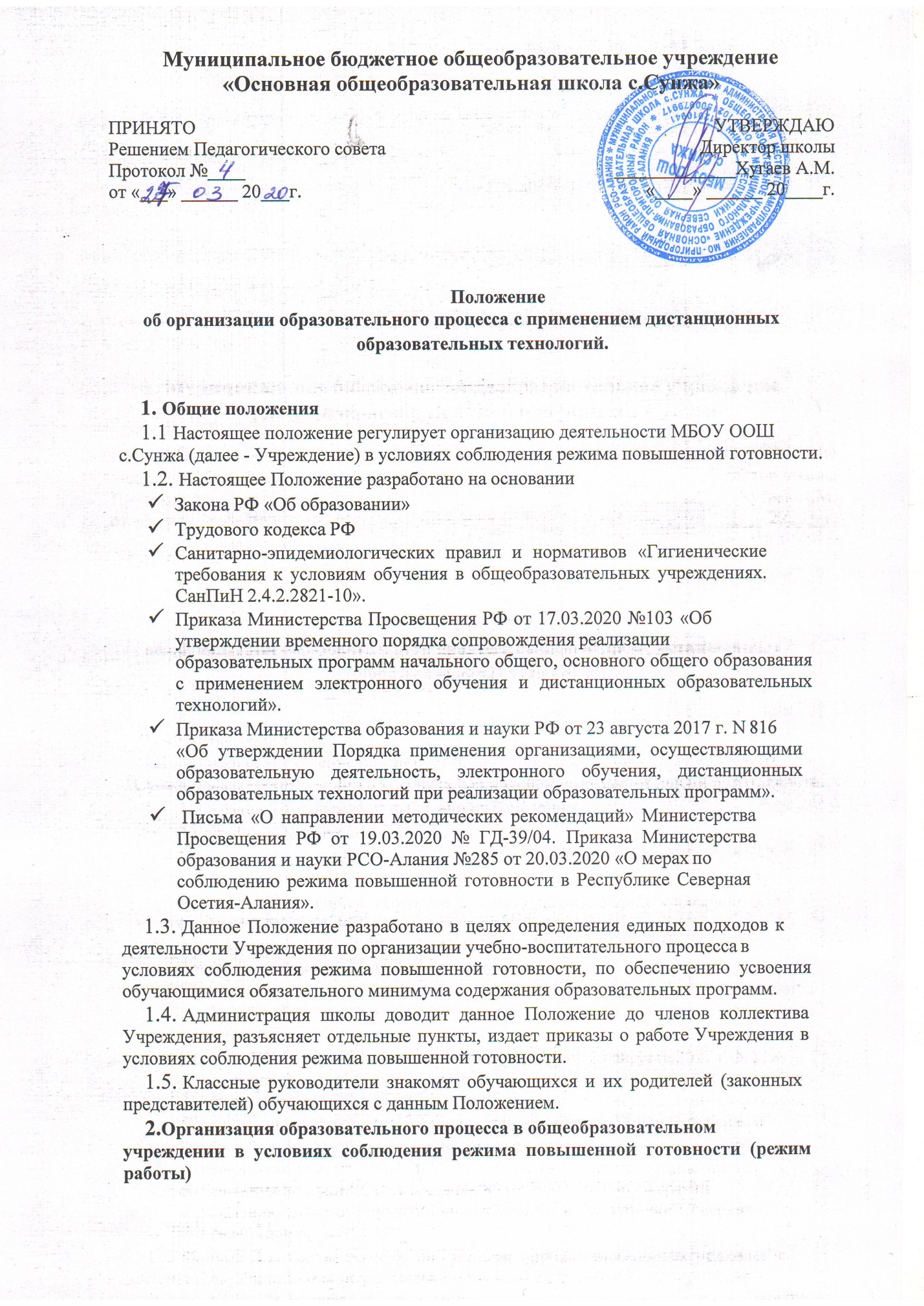 В условиях соблюдения режима повышенной готовности деятельность Учреждения осуществляется в соответствии с утвержденным режимом работы, деятельность педагогических работников – в соответствии с установленнойучебной нагрузкой, расписанием учебных занятий, иных работников – режимом рабочего времени, графиком сменности.Функции администрации УчрежденияДиректор Учреждения:Осуществляет контроль за организацией ознакомления всех участников учебно-воспитательного процесса с документами, регламентирующимиорганизацию работы Учреждения в условиях соблюдения режима повышенной готовности.Контролирует соблюдение работниками Учреждения режима.Осуществляет контроль за реализацией мероприятий, направленных на обеспечение выполнения образовательных программ.Принимает управленческие решения, направленные на повышениекачества работы Школы в условиях соблюдения режима повышенной готовности.Заместитель директора по учебно-воспитательной работе:Организует разработку мероприятий, направленных на обеспечение выполнения образовательных программ обучающимися; определяет совместно с педагогами систему организации учебной деятельности обучающимися во время карантина: виды, количество работ, форму обучения (дистанционная, самостоятельная и т.д.), сроки получения заданий обучающимися и предоставления ими выполненных работ.Осуществляет информирование всех участников учебно-воспитательного процесса (педагогов, обучающихся, родителей (законных представителей)обучающихся, иных работников) Учреждения об организации работы в условиях соблюдения режима повышенной готовности.Осуществляют контроль за корректировкой календарно-тематического планирования рабочей учебной программы педагогами Учреждения.Разрабатывает рекомендации для участников учебно-воспитательного процесса по организации работы в условиях соблюдения режима повышенной готовности, организует использование педагогами дистанционных формобучения, осуществляет методическое сопровождение и контроль за внедрением современных педагогических технологий, методик, направленных на увеличение резервных часов, с целью реализации в полном объеме образовательных программ.Организует учебно-воспитательную, научно-методическую, организационно - педагогическую деятельность педагогического коллектива в соответствии с планом работы Учреждения в условиях соблюдения режима повышенной готовности.Анализирует деятельность по работе Учреждения в условиях соблюдения режима повышенной готовности.Организация педагогической деятельностиПродолжительность рабочего времени педагогов в условиях соблюдения режима повышенной готовности определяется исходя из продолжительности рабочей недели (36 часов в неделю).Педагоги своевременно осуществляют корректировку календарно- тематического планирования рабочей учебной программы с целью обеспечения освоения обучающимися образовательных программ в полном объеме, используя блочную подачу учебного материала и резервное время. При внесении изменений в календарно-тематическое планирование практическая часть программы остается неизменной.С целью прохождения образовательных программ в полном объеме обучающимися педагоги применяют разнообразные формы самостоятельнойработы, дистанционные формы обучения. Информация о применяемых формах работы, видах самостоятельной работы доводится педагогами, класснымируководителями до сведения обучающихся, их родителей (законных представителей) заранее, в сроки, устанавливаемые общеобразовательным учреждением.Самостоятельная работа обучающихся в условиях соблюдения режима повышенной готовности оценивается в соответствии с Уставом Учреждения. Оценка может быть дана только в части достижения обучающимся положительных результатов и в этом случае выставляется в журнал.Педагоги, выполняющие функции классных руководителей:Проводят разъяснительную работу с родителями, доводят информацию о режиме в классе и его сроках через запись в социальных сетях или личноесообщение по домашнему телефону.4.65.2. Доводят информацию до обучающихся и их родителей (законных представителей) о заданиях на период особого режима с целью выполнения программного материала, в том числе в дистанционном режиме.4.5.3. Информируют родителей (законных представителей) об итогах учебной деятельности их детей в условиях соблюдения режима повышенной готовности, в том числе с применением дистанционных форм обучения и самостоятельной работы обучающихся.Деятельность обучающихся в условиях соблюдения режима повышенной готовности.Во время соблюдения режима повышенной готовности обучающиеся школу не посещают.Обучающиеся самостоятельно выполняют задания с целью прохождения материала, в том числе с применением дистанционных технологий (Интернет, сайт школы, электронные ресурсы и др.).Обучающиеся предоставляют выполненные задания в соответствии с требованиями педагогов.Самостоятельная деятельность обучающихся может быть оценена педагогами только в случае достижения положительных результатов.Ведение документацииСогласно расписанию занятий во всех видах журналов (классных, дополнительного образования и т.д.) в графе «Что пройдено на уроке» педагогами делается запись темы учебного занятия в соответствии с календарно-тематическим планированием при условии, если 80% обучающихся класса и более в дистанционном режиме изучили тему с отметкой: «дистанционно,материал изучен самостоятельно».Тема контрольной, практической, лабораторной работы и др., требующей проведения непосредственно на учебных занятиях, записывается в классныйжурнал в соответствии с календарно-тематическим планированием с отметкой«перенесено на 00.00.2020 г».Отметка обучающемуся за работу выставляется в графу журнала, соответствующую теме учебного занятия.Педагогами проводится корректировка календарно-тематическогопланирования и делается отметка в соответствии с требованиями оформлениякалендарно-тематического планирования, установленными общеобразовательным учреждением. В случае невозможности изучения учебных тем обучающимися самостоятельно, учитель-предметник организует прохождение материала (после отмены ограничительных мероприятий) при помощи блочного подхода к преподаванию учебного материала, о чем делается специальная отметка в календарно-тематическом планировании.В классном журнале на странице «Сведения о количестве уроков, пропущенных обучающимися» делается запись «Приказ № 	от 00.00.00».Права и обязанности родителей (законных представителей) обучающихся.Родители (законные представители) обучающихся имеют право:Ознакомиться с Положением об организации работы Учреждения в условиях соблюдения режима повышенной готовности.Получать от классного руководителя информацию об особом режиме вклассе (школе) и его сроках через запись социальных сетях или личное сообщение по домашнему телефону.Получать информацию о полученных заданиях и итогах учебнойдеятельности их обучающихся детей, в том числе с применением дистанционных форм обучения.Родители (законные представители) обучающихся обязаны:Осуществлять контроль выполнения их ребенком особого режима.Осуществлять контроль выполнения их обучающимся ребенкомдомашних заданий в условиях соблюдения режима повышенной готовности, в том числе с применением дистанционных технологий.